Alfreton Town CouncilMinutes of the Full Council meeting held on Tuesday 26th October 2021 at 7pm at Room 1, Alfreton House, High Street, Alfreton.Present:Town Mayor: Councillor S Marshall-ClarkeCouncillors:  G Dolman, H Jowett-Frost, M Kerry, A Richardson, C Robinson, D Taylor, K WoodOfficers: V JohnstoneORDER OF BUSINESS122/21 To receive apologies for absenceApologies were received and accepted from Councillors:M Bennett – IllnessC Dale – Work CommitmentJ Walker – PersonalS Walker – Work Commitment123/21 To receive any declarations of interest from MembersThere were none124/21 Recording and Filming of Council and Committee MeetingsNoted125/21 Public ParticipationThere were none126/21 To consider any items which should be taken in exclusion of the press and publicThere were none127/21 To consider and approve the Minutes of the Regeneration Working Group Meeting held on 4th October 2021 and receive an update on Regeneration & Welcome Back Fund. That spend is approved within the given budgets £17,500 and £30,000 WBF.RESOLVED 1. The minutes were approved as a correct record2. That the update is noted, members would like to explore the appointment of legal services to identify how to have the market charter removed, a report will be bought to a future meeting3. To explore the idea of an Ice rink & Big wheel under the WBF 4. That spend is approved within the given budgets £17,500 and £30,000 WBF. 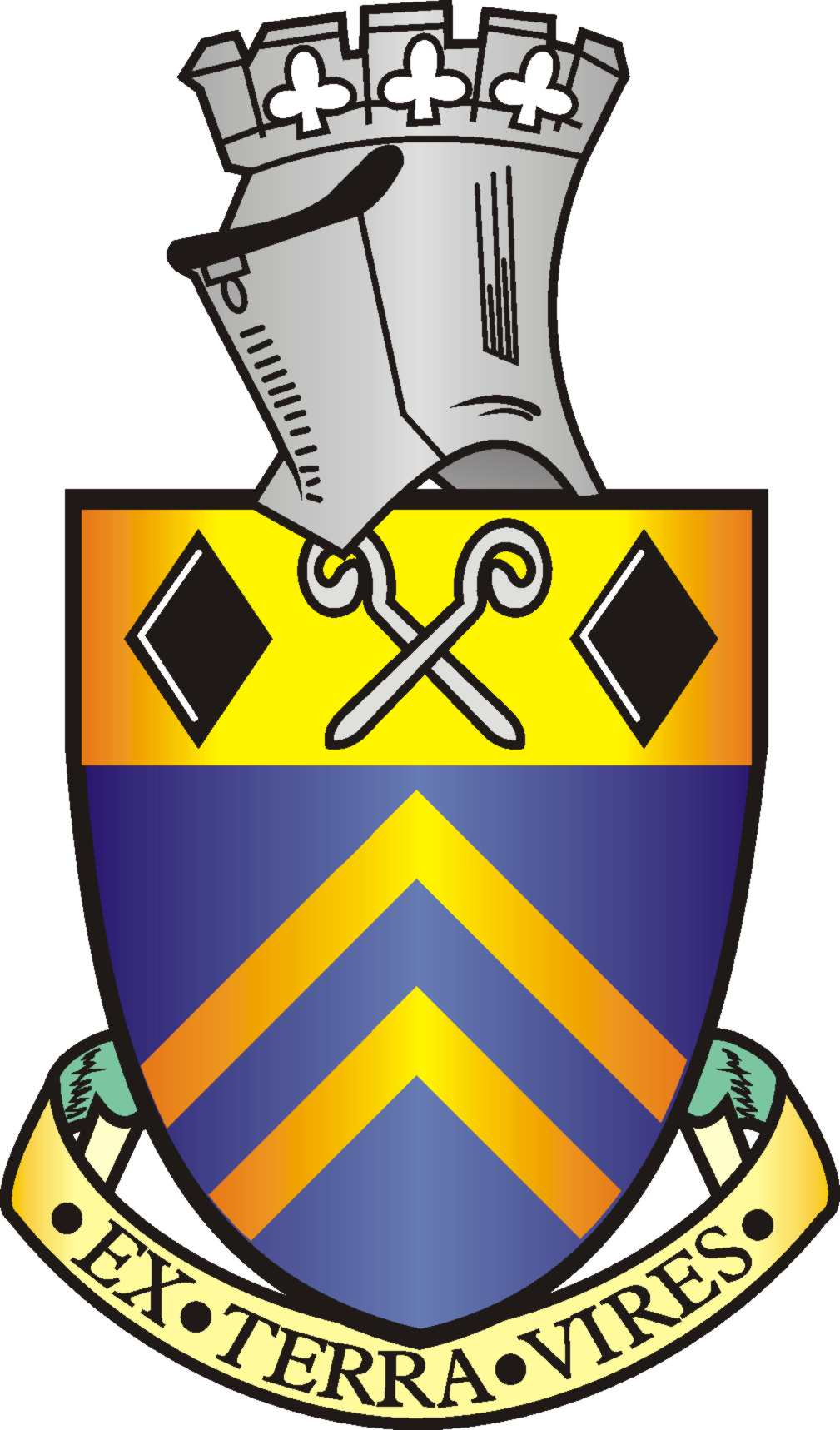 